	1. KUŽELKÁŘSKÁ LIGA DOROSTU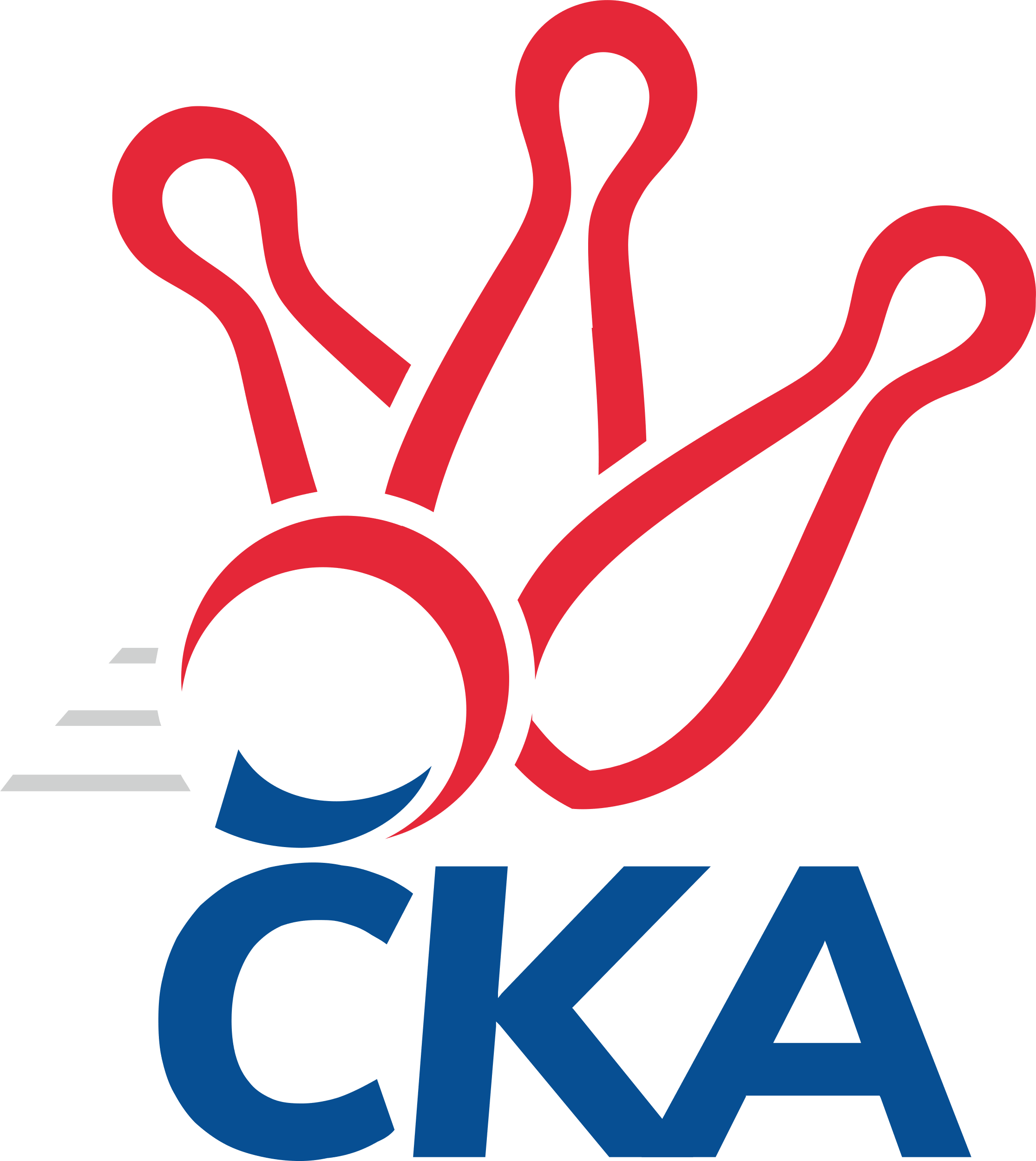 Č. 7Ročník 2023/2024	5.11.2023Nejlepšího výkonu v tomto kole: 1597 dosáhlo družstvo: TJ Centropen Dačice1.KLD C 2023/2024Výsledky 7. kolaSouhrnný přehled výsledků:TJ Centropen Dačice	- TJ Blatná	2:0	1597:1596		5.11.TJ Sokol Soběnov	- TJ Třebíč	0:2	1340:1561		5.11.TJ Jiskra Nová Bystřice	- TJ Lokomotiva Č. Velenice		dohrávka		17.12.Tabulka družstev:	1.	TJ Centropen Dačice	6	5	0	1	10 : 2 	 	 1576	10	2.	TJ Lokomotiva Č. Velenice	5	4	0	1	8 : 2 	 	 1630	8	3.	TJ Blatná	6	4	0	2	8 : 4 	 	 1599	8	4.	TJ Jiskra Nová Bystřice	5	2	0	3	4 : 6 	 	 1574	4	5.	TJ Třebíč	6	2	0	4	4 : 8 	 	 1597	4	6.	TJ Slovan Kamenice n. Lipou	6	2	0	4	4 : 8 	 	 1585	4	7.	TJ Sokol Soběnov	6	1	0	5	2 : 10 	 	 1464	2Podrobné výsledky kola:	 TJ Centropen Dačice	1597	2:0	1596	TJ Blatná	Karolína Kuncová	127 	 134 	 135 	142	538 	  	 538 	 107	140 	 149	142	Beáta Svačinová	Jakub Neuvirt	109 	 122 	 132 	126	489 	  	 516 	 121	112 	 137	146	Matyáš Hejpetr	Pavlína Matoušková	144 	 129 	 116 	138	527 	  	 542 	 149	126 	 123	144	Monika Kalousová	Matyáš Doležal	135 	 128 	 141 	128	532 	  	 511 	 120	142 	 116	133	Matěj Pekárekrozhodčí: Stanislav KučeraNejlepší výkon utkání: 542 - Monika Kalousová	 TJ Sokol Soběnov	1340	0:2	1561	TJ Třebíč	Filip Rojdl	93 	 129 	 119 	101	442 	  	 492 	 115	131 	 126	120	Josef Vrbka	Dominik Smoleň	92 	 93 	 113 	112	410 	  	 526 	 127	127 	 120	152	Martin Tenkl	Patrik Fink	125 	 120 	 92 	104	441 	  	 509 	 122	139 	 128	120	Adam Straka	Lukáš Průka	119 	 104 	 118 	116	457 	  	 526 	 136	130 	 127	133	Jakub Votavarozhodčí: Stanislav SladkýNejlepšího výkonu v tomto utkání: 526 kuželek dosáhli: Martin Tenkl, Jakub VotavaPořadí jednotlivců:	jméno hráče	družstvo	celkem	plné	dorážka	chyby	poměr kuž.	Maximum	1.	David Koželuh 	TJ Lokomotiva Č. Velenice	581.67	387.8	193.9	4.4	3/3	(606)	2.	Matyáš Hejpetr 	TJ Blatná	557.00	371.2	185.8	6.2	3/4	(606)	3.	Monika Kalousová 	TJ Blatná	545.42	373.9	171.5	7.2	4/4	(595)	4.	Josef Vrbka 	TJ Třebíč	542.50	369.3	173.3	6.4	4/4	(569)	5.	Tobiáš Podhradský 	TJ Slovan Kamenice n. Lipou	541.17	372.7	168.5	7.8	4/4	(591)	6.	Dominik Schober 	TJ Slovan Kamenice n. Lipou	532.17	361.3	170.8	6.7	4/4	(585)	7.	Martin Tenkl 	TJ Třebíč	528.83	348.5	180.3	8.8	3/4	(596)	8.	Karolína Kuncová 	TJ Centropen Dačice	527.67	361.5	166.2	7.0	4/4	(563)	9.	Matěj Budoš 	TJ Jiskra Nová Bystřice	527.25	359.5	167.8	7.4	4/4	(558)	10.	Matyáš Krmela 	TJ Jiskra Nová Bystřice	525.00	363.3	161.8	14.6	4/4	(545)	11.	Eliška Rysová 	TJ Lokomotiva Č. Velenice	524.33	355.3	169.0	9.9	3/3	(579)	12.	Nela Koptová 	TJ Lokomotiva Č. Velenice	524.00	364.0	160.0	10.7	3/3	(570)	13.	Jan Mol 	TJ Jiskra Nová Bystřice	521.88	356.3	165.6	8.3	4/4	(569)	14.	Adam Straka 	TJ Třebíč	513.50	356.4	157.1	8.7	4/4	(528)	15.	Pavlína Matoušková 	TJ Centropen Dačice	512.00	344.4	167.6	8.3	4/4	(539)	16.	Václav Rychtařík  nejml.	TJ Slovan Kamenice n. Lipou	511.67	342.3	169.3	9.2	3/4	(523)	17.	Matěj Pekárek 	TJ Blatná	507.83	349.5	158.3	8.7	3/4	(565)	18.	Beáta Svačinová 	TJ Blatná	507.75	352.8	154.9	5.3	4/4	(547)	19.	Jakub Neuvirt 	TJ Centropen Dačice	500.44	354.0	146.4	11.4	3/4	(553)	20.	Dominik Smoleň 	TJ Sokol Soběnov	494.75	357.2	137.6	13.6	4/4	(541)	21.	Filip Rojdl 	TJ Sokol Soběnov	485.75	328.7	157.1	13.4	4/4	(524)	22.	Anna Hartlová 	TJ Lokomotiva Č. Velenice	476.83	330.7	146.2	13.3	2/3	(499)	23.	Patrik Fink 	TJ Sokol Soběnov	470.00	326.0	144.0	13.2	4/4	(507)	24.	Lukáš Průka 	TJ Sokol Soběnov	455.88	335.0	120.9	14.9	4/4	(480)		Lukáš Přikryl 	TJ Centropen Dačice	535.00	356.0	179.0	8.0	1/4	(535)		Rozálie Pevná 	TJ Třebíč	529.50	355.0	174.5	10.0	2/4	(534)		Matyáš Doležal 	TJ Centropen Dačice	529.25	371.3	158.0	8.5	2/4	(535)		Jaroslav Šindelář  ml.	TJ Slovan Kamenice n. Lipou	528.00	368.0	160.0	4.0	1/4	(528)		Jakub Votava 	TJ Třebíč	523.33	352.7	170.7	7.2	2/4	(528)		Jakub Hron 	TJ Centropen Dačice	500.00	358.0	142.0	14.0	1/4	(500)		Jan Podhradský 	TJ Slovan Kamenice n. Lipou	489.00	341.5	147.5	11.0	2/4	(506)		Karolína Baťková 	TJ Blatná	489.00	342.5	146.5	8.5	2/4	(544)		Adriana Fürstová 	TJ Blatná	483.00	338.0	145.0	6.0	1/4	(483)		Tereza Cimplová 	TJ Slovan Kamenice n. Lipou	483.00	345.0	138.0	15.0	1/4	(483)		Victorie Beníschková 	TJ Lokomotiva Č. Velenice	476.00	335.0	141.0	18.0	1/3	(476)		Jakub Sysel 	TJ Sokol Soběnov	474.00	324.0	150.0	8.0	1/4	(474)		Daniel Hakl 	TJ Třebíč	461.00	328.0	133.0	15.0	1/4	(461)		Jan Vrbka 	TJ Třebíč	460.00	340.0	120.0	20.0	1/4	(460)		Bára Doležalová 	TJ Centropen Dačice	381.00	262.5	118.5	25.0	2/4	(552)		 		7.00	0.0	7.0	89.0	1/0	(7)Sportovně technické informace:Starty náhradníků:registrační číslo	jméno a příjmení 	datum startu 	družstvo	číslo startu25372	Matěj Pekárek	05.11.2023	TJ Blatná	4x
Hráči dopsaní na soupisku:registrační číslo	jméno a příjmení 	datum startu 	družstvo	Program dalšího kola:8. kolo			-- volný los -- - TJ Třebíč	12.11.2023	ne	10:00	TJ Centropen Dačice - TJ Slovan Kamenice n. Lipou	12.11.2023	ne	10:00	TJ Jiskra Nová Bystřice - TJ Blatná	12.11.2023	ne	10:00	TJ Sokol Soběnov - TJ Lokomotiva Č. Velenice	Nejlepší šestka kola - absolutněNejlepší šestka kola - absolutněNejlepší šestka kola - absolutněNejlepší šestka kola - absolutněNejlepší šestka kola - dle průměru kuželenNejlepší šestka kola - dle průměru kuželenNejlepší šestka kola - dle průměru kuželenNejlepší šestka kola - dle průměru kuželenNejlepší šestka kola - dle průměru kuželenPočetJménoNázev týmuVýkonPočetJménoNázev týmuPrůměr (%)Výkon5xMonika KalousováBlatná5421xJakub VotavaTřebíč110.775262xBeáta SvačinováBlatná5382xMartin TenklTřebíč110.775262xKarolína KuncováDačice5381xAdam StrakaTřebíč107.195091xMatyáš DoležalDačice5325xMonika KalousováBlatná103.915424xEliška RysováČ. Velenice5304xJosef VrbkaTřebíč103.614921xPavlína MatouškováDačice5274xEliška RysováČ. Velenice103.44530